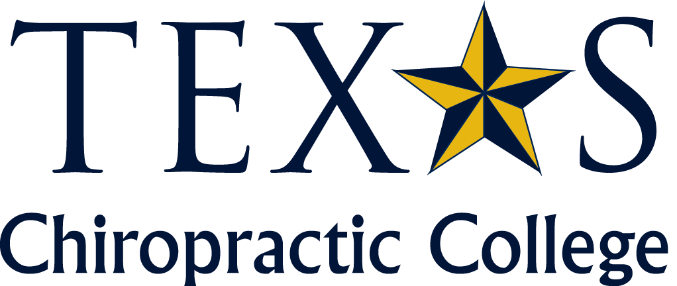 Photographic Consent and ReleaseI hereby give absolute right and permission unto Texas Chiropractic College to use, reproduce, and/or publish photographs and/or video that may pertain to me including my image, likeness and/or voice.  I understand that this material may be used in various publications, press releases, recruitment materials, and broadcast public service advertising (psa’s) or for other related endeavors.  This material may also appear on the College’s Website or Social Media Forums.  This authorization is continuous and may only be withdrawn by my specific rescission of this authorization. I hereby waive any right to inspection and or approval of the finished product.I hereby release and discharge Texas Chiropractic College from any liability by virtue of any blurring, distortion, alteration, optical illusion or use in composite form, whether intentional or otherwise, as produced in any said product.  Name ____________________________________________________Signature _________________________________________________If under 18,Parent Guardian Signature____________________________________Witnessed By ______________________________________________Date _____________________________________________________